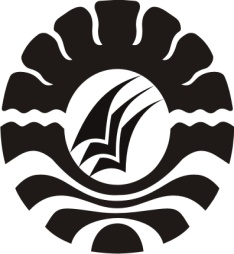 SKRIPSIKECEMASAN SISWA YANG MENGALAMI PERNIKAHAN DINI DAN PENANGANANNYA (STUDI KASUS DI MADRASAH ALIYAH NO.13 MATTIROWALIE KABUPATEN BONE)NUR AISYAH NOVIANIJURUSAN PSIKOLOGI PENDIDIKAN DAN BIMBINGANFAKULTAS ILMU PENDIDIKANUNIVERSITAS NEGERI MAKASSAR2014KECEMASAN SISWA YANG MENGALAMI PERNIKAHAN DINI DAN PENANGANANNYA (STUDI KASUS DI MADRASAH ALIYAH NO.13 MATTIROWALIE KABUPATEN BONE)SKRIPSIDiajukan untuk Memenuhi Sebagian Persyaratan Guna Memperoleh Gelar Sarjana Pendidikan pada Jurusan Psikologi Pendidikan dan Bimbingan Strata Satu Fakultas Ilmu Pendidikan Universitas Negeri MakassarOLEH :NUR AISYAH NOVIANI104404007JURUSAN PSIKOLOGI PENDIDIKAN DAN BIMBINGANFAKULTAS ILMU PENDIDIKANUNIVERSITAS NEGERI MAKASSAR2014PERSETUJUAN PEMBIMBINGJudul:  Kecemasan Siswa yang Mengalami Pernikahan Dini dan Penanganannya(Studi Kasus di Madrasah Aliyah No.13 Mattirowalie Kabupaten Bone)Atas nama:Nama			:  NUR AISYAH NOVIANINomor Stambuk		:  104404007Jurusan			:  Psikologi Pendidikan dan BimbinganFakultas			:  Ilmu PendidikanSetelah diperiksa dan diteliti, telah memenuhi syarat untuk diujikan.                       Makassar,     Oktober  2014Pembimbing I,						Pembimbing II,Dr. Sulaiman Samad, M.Si 		                Prof. Dr. H. M. Arifin Ahmad, M.ANIP. 19651231 199203 1 035                            NIP. 19500212 197602 1 001Mengetahui,Ketua Jurusan Psikologi Pendidikan dan BimbinganFIP UNM,Drs. H. Muhammad Anas , M. Si                                       NIP. 19601231 198703 1 005PENGESAHAN UJIAN SKRIPSISkripsi diterima oleh Panitia Ujian Skripsi Fakultas Ilmu Pendidikan Universitas Negeri Makassar dengan SK Dekan Nomor 8302/UN36.4/PP/2014, tanggal 24 Oktober 2014 untuk memenuhi sebagian persyaratan memperoleh gelar Sarjana Pendidikan pada Jurusan Psikologi Pendidikan dan Bimbingan (PPB) pada hari Senin tanggal 27 Oktober 2014.				Disahkan oleh		P.D. Bidang Akademik FIP UNM,	Drs. M. Ali Latif Amri, M.Pd	NIP. 19611231 198702 1 045Panitia Ujian:Ketua	: Drs. M. Ali Latif Amri, M.Pd		(...............................)Sekretaris	: Drs. H. Muhammad Anas Malik, M.Si	( ..............................)Pembimbing I	: Dr. Sulaiman Samad, M.Si			(...............................)Pembimbing II	: Prof. Dr. H. M. Arifin Ahmad, M.A	(...............................)Penguji I	: Dr. Farida Aryani, M.Pd			(...............................)Penguji II	: Dra. Sitti Habibah, M.Si			(...............................)PERNYATAAN KEASLIAN SKRIPSISaya yang bertanda tangan di bawah ini :Nama			: Nur Aisyah NovianiNim			: 104404007Jurusan/Prodi			: Psikologi Pendidikan dan BimbinganJudul 	: Kecemasan Siswa yang Mengalami Pernikahan Dini dan Penanganannya (Studi Kasus di Madrasah Aliyah No.13 Mattirowalie Kabupaten Bone)Menyatakan dengan sebenarnya bahwa Skripsi yang saya tulis ini benar merupakan hasil karya saya sendiri dan bukan merupakan pengambilalihan tulisan atau pikiran orang lain yang saya akui sebagai hasil tulisan atau pikiran sendiri.Apabila dikemudian hari terbukti atau dapat dibuktikan bahwa skripsi ini hasil jiplakan atau mengandung unsur plagiat, maka saya bersedia menerima sanksi atas perbuatan tersebut sesuai ketentuan yang berlaku.      							   Makassar,   	Oktober 2014   Yang Membuat Pernyataan	NUR AISYAH NOVIANI							           NIM 104404007MOTTO“Always be yourself and never be anyone else even if they look better than you and Never give up, fix mistakes, and keep stepping because There is no success without a sacrifice and there is no success without hardness so Do your best at any moment that you have.”(Nur Aisyah Noviani)“Karya ini kuperuntukan kepada Ayahanda dan Ibunda tercinta serta seluruh keluargaku tercinta yang selama ini menjadi penyemangat dalam penyelesaian karya ini. Dan untuk para sahabat tetaplah berjuang ini barulah awal dari keberhasilan tetap semangat dalam menata masa depan cerah.”ABSTRAKNur Aisyah Noviani. 2014. Kecemasan Siswa yang Mengalami Pernikahan Dini dan Penanganannya (Studi Kasus di Madrasah Aliyah No.13 Mattirowalie Kabupaten Bone). Skripsi dibimbing oleh Dr. Sulaiman Samad, M.Si dan                           Prof. Dr. H. M. Arifin Ahmad, M.A. Jurusan Psikologi Pendidikan dan Bimbingan Fakultas Ilmu Pendidikan Universitas Negeri Makassar.Masalah dalam penelitian ini adalah siswa yang mengalami Pernikahan Dini. Rumusan masalah penelitian ini adalah: (1) Faktor-faktor apa yang menyebabkan kecemasan siswa yang mengalami pernikahan dini di MA No.13 Mattirowalie Kabupaten Bone (2) Apa dampak Psikologi, Sosial, dan Fisik yang ditimbulkan dari kecemasan siswa yang mengalami pernikahan dini di MA No.13 Mattirowalie Kabupaten Bone (3) Bagaimana Bimbingan dan Konseling dalam mengurangi kecemasan siswa yang mengalami pernikahan dini di MA No.13 Mattirowalie Kabupaten Bone.Tujuan penelitian yaitu untuk mengetahui: (1) faktor-faktor yang menyebabkan kecemasan siswa yang mengalami pernikahan dini di MA No.13 Mattirowalie Kabupaten Bone. (2) dampak psikologi,social dan fisik yang ditimbulkan dari kecemasan siswa yang mengalami pernikahan dini di MA No.13 Mattirowalie Kabupaten Bone (3)Upaya Bimbingan dan Konseling dalam mengurangi kecemasan siswa yang mengalami pernikahan dini di MA No.13 Mattirowalie Kabupaten Bone . Penelitian ini merupakan jenis penelitian studi kasus. Subjek penelitian ini adalah 1 orang siswa di Madrasah Aliyah No.13 Mattirowalie Kabupaten Bone yang telah mengalami kecemasan akibat pernikahan dini. Dalam penelitian ini diberikan penanganan dengan melaksanakan konseling individu dengan teknik Rational Emotive BehaviorTherapy. Instrumen pengukuran berupa wawancara, observasi dan dokumentasi. Teknik analisis data menggunakan analisis kualitatif. Hasil penelitian diperoleh (1) faktor yang menyebabkan kecemasan siswa yang mengalami pernikahan dini adalah faktor keterpaksaan, faktor pendidikan dan status ekonomi,Faktor umur, Faktor lingkungan dan situasi.        (2) dampak yang ditimbulkan dari kecemasan siswa yang mengalami pernikahan dini berupa dampak Psikolog, Sosial, dan Fisik (3) Upaya Bimbingan Konseling dalam mengurangi kecemasan siswa yang mengalami pernikahan dini dengan Konseling Individu. Setelah mengikuti proses konseling Rational Emotive Behavior, maka HS menunjukkan keinginan untuk mengubah sifatnya yang selalu melamun, gelisah,bingung, labil dan tidak ingin bersosialisasi ataupun menarik diri dari sekitarnya. PRAKATATiada kalimat yang lebih indah untuk penulis panjatkan selain syukur kehadirat Allah SWT yang senantiasa memberikan berkat rahmat dan hidayah-Nya, serta Salawat dan Salam tercurah atas Rasulullah Muhammad Sallallahu ‘Alaihi Wa Sallam, sebagai penutan ummat manusia dari segala sisi kehidupan dari kegelapan menuju terang benderang sehingga skripsi ini dapat terselesaikan. Skripsi ini berjudul “Kecemasan Siswa yang mengalami Pernikahan Dini (Studi Kasus di Madrasah Aliyah No.13 Mattirowalie Kabupaten Bone)”. Penulisan skripsi ini dimaksudkan sebagai persyaratan dalam penyelesaian studi pada Jurusan Psikologi pendidikan dan Bimbingan Fakultas Ilmu Pendidikan Universitas Negeri Makassar.Selama penulisan skripsi ini, penulis menghadapi berbagai hambatan dan persoalan dikarenakan waktu, biaya, tenaga serta kemampuan penulis yang sangat terbatas. Namun berkat bimbingan, motivasi, bantuan dan sumbangan pemikiran dari berbagai pihak, segala hambatan dan tantangan yang dihadapi penulis dapat teratasi. Oleh karena itu, dengan penuh hormat penulis menghanturkan terima kasih yang sebesar-besarnya kepada kedua orang tuaku, Ibunda Hj.Hasni dan Ayahanda Muh.Ali.S yang selalu memberi perhatian dan kasih sayangnya dalam mendidik dan membesarkan penulis dan tak henti memberi semangat serta doa yang mengiringi perjalananku menyelesaikan studi, tak lupa penulis juga mengucapan terima kasih kepada Dr. Sulaiman Samad, M.Si dan Prof. Dr. H. M. Arifin Ahmad, M.A     masing-masing selaku pembimbing I dan pembimbing II yang telah banyak meluangkan waktu dan tenaga dalam memberikan arahan, petunjuk dan motivasi kepada penulis mulai dari penyusunan usulan penelitian hingga selesainya skripsi ini. Penulis juga menyampaikan ucapan terima kasih kepada :Prof. Dr. H. Arismunandar, M.Pd sebagai Rektor Universitas Negeri Makassar atas segala kesempatan yang diberikan kepada penulis untuk menimba ilmu di Universitas Negeri Makassar.Prof. Dr. H. Ismail Tolla, M.Pd selaku Dekan Fakultas Ilmu Pendidikan Universitas Negeri Makassar, terima kasih atas dukungan dan kebijakan sehingga proses perkuliahan maupun penyusunan skripsi diperlancar.Drs. M. Ali Latif Amri, M.Pd sebagai Pembantu dekan I,                                   Drs. Andi Mappincara, M.Pd sebagai pembantu Dekan II dan                           Drs. Muh. Faisal, M.Pd sebagai pembantu Dekan III atas segala bantuan dan kemudahan yang diberikan selama masa perkuliahan.Drs. H. Muhammad Anas, M.Si dan Dr. Abdul Saman, M.Si Kons, masing-masing sebagai Ketua Jurusan dan Sekertaris Jurusan Psikologi Pendidikan dan Bimbingan Fakultas Ilmu Pendidikan Universitas Negeri Makassar atas segala bantuannya dalam administrasi maupun dalam perkuliahan.Bapak dan Ibu Dosen Fakultas Ilmu Pendidikan, khususnya Jurusan Psikologi Pendidikan dan Bimbingan yang telah memberikan berbagai macam ilmu pengetahuan yang tak ternilai dibangku kuliah.Abdul Samad, S.Ag. sebagai kepala Madrasah Aliyah No.13 Mattirowalie dan seluruh staf dewan guru yang telah banyak membantu selama penelitian. St. Nurlaela, S.Hi guru yang menjabat sebagai guru pembimbing yang selalu memberikan masukan dalam penyelesaian penelitian ini.Siswa Madrash Aliyah No.13 Mattirowalie Kabupaten Bone, terkhusus HS selaku subjek penelitian yang telah ikut serta dalam penelitian ini.Ummi dan Abba ku Hj. Hasni dan Muh.Ali.S yang selama ini sudah menjadi orang tua bagi penulis, telah banyak berkorban dalam membesarkan penulis, mendidik, memberi semangat dan tak hentinya berdoa demi kelancaran studi penulis.Saudara tersayang Brigadir Achsan Ali, Marwiyah, Lilis Andiani, Kiki Permatasari dan  sibungsu Keisya Wafiyah Nur serta ponakan tercinta Awal Muttasil putra Achsan dan Ahmad Absyar Putra Achsan yang selama ini selalu menemani, mendoakan, memberi semangat serta dukungan.Spesial buat Kurnianto yang selama ini selalu sabar dalam menyemangati dan selalu setia menemani penulis dalam suka maupun duka.Teman-teman angkatan 2010 Jurusan Psikologi Pendidikan dan Bimbingan  kelas A dan B Fakultas Ilmu Pendidikan Universitas Negeri Makassar bersama kalian menjadi makna sangat berarti bagi penulis.Sahabat-sahabatku tercinta My Eagle Star, My NNC, dan @six’s Family terima kasih atas segala sumbangsih dan doanya selama ini.Kepada semua pihak yang tidak sempat saya sebutkan namanya, namun telah membantu penulis dalam penyelesaian studi. Terima kasih banyak.Semoga skripsi ini bermanfaat sebagai bahan masukan dan informasi bagi pembaca, dan semoga kebaikan dan keikhlasan serta bantuan dari semua pihak bernilai ibadah di sisi Allah SWT. Amin.                                                                                      Makassar,    Oktober 2014PenulisDAFTAR ISI								                      HalamanHALAMAN SAMPUL 	  iLEMBAR JUDUL                                                                                                 	 iiHALAMAN PERSETUJUAN PEMBIMBING                                                        iiiHALAMAN PENGESAHAN UJIAN SKRIPSI	ivPERNYATAAN KEASLIAN SKRIPSI	 vMOTTO 									            viABSTRAK                                                                                                                viiPRAKATA                                                                                                               viiiDAFTAR ISI                                                                                                             xiiDAFTAR GAMBAR                                                                                                 xvDAFTAR LAMPIRAN                                                                                            xviBAB I 	PENDAHULUANLatar Belakang Masalah 	 1Rumusan Masalah                                                                         11Tujuan Penelitian                                                                          11Manfaat Penelitian                                                                        12BAB II	TINJAUAN PUSTAKA DAN KERANGKA PIKIRKajian PustakaKecemasan Pengertian Kecemasan                                                        14Ciri-Ciri Kecemasan                                                            16Faktor yang Mempengaruhi Kecemasan                             17Teori Kecemasan                                                                 18Gejala kecemasan                                                                19        Pernikahan DiniPengertian pernikahan dini			   	             21Dampak pernikahan dini					 23Faktor penyebab terjadinya pernikahan dini		29Upaya Bimbingan dan Konseling dalam mengurangi kecemasan siswa yang mengalami pernikahan dini						32Kerangka Pikir                                                                               40BAB III	METODE PENELITIANPendekatan dan Jenis Penelitian                                                   41Fokus Penelitian                                                                           42Subjek Penelitian                                                                          42Teknik Pengumpulan Data                                                           43Teknik Analisis Data                                                                    44Keabsahan Data                                                                            45BAB IV	HASIL PENELITIAN DAN PEMBAHASANHasil Penelitian                                                                             47Pembahasan Hasil Penelitian                                                        58BAB V	KESIMPULAN DAN SARANKesimpulan                                                                                   67Saran                                                                                             68DAFTAR PUSTAKA                                                                                               69LAMPIRAN                                                                                                              72RIWAYAT HIDUP                                                                                                 119DAFTAR GAMBARNomor            Judul Gambar                                                                  Halaman           2.1  Skema Kerangka Pikir 		40DAFTAR LAMPIRAN Nomor                       Judul Lampiran                                                   Halaman1       Kisi-kisi Wawancara		  73	2       Pedoman Wawancara		  78	3 	Biodata Konseli		  844	Hasil Wawancara Konseli HS		  925	Hasil Wawancara Teman Konseli		966	Hasil Wawancara Suami Konseli	         997	Hasil Wawancara Guru Pembimbing	       1028	Dokumentasi	       1069	Persuratan	       110